Marco Estratégico MisiónLa Agencia de Desarrollo Rural tiene como misión la promoción, estructuración, cofinanciación y ejecución de planes y proyectos integrales de desarrollo agropecuario y rural, y generar capacidades para mejorar la gestión del desarrollo rural integral con enfoque territorial para contribuir a la transformación del campo colombiano.Visión En 2030 la Agencia de Desarrollo Rural será reconocida por haber generado condiciones para la transformación del sector rural colombiano, logrando que los pobladores rurales mejoren su calidad de vida mediante actividades competitivas y sostenibles, y por haber forjado las capacidades para una eficiente gestión del desarrollo agropecuario y rural con enfoque territorial.Líneas Estratégicas Actualmente la Agencia de Desarrollo Rural se enmarca en tres líneas estratégicasOptimización del Servicio Público de Adecuación de TierrasDinamización de la competitividad ruralFortalecimiento de capacidades institucionalesObjetivos del Plan Objeto General Fortalecer la gestión de la Agencia en la lucha contra la Corrupción a partir de la definición de acciones que permitan reducir los riesgos, promoviendo la participación ciudadana en pro de la transparencia, optimizando los mecanismos de atención y servicio a los ciudadanos y racionalizando los trámites de la Entidad. Objetivos Específicos Disminuir la probabilidad de ocurrencia y el impacto de los riesgos de corrupción identificados a través del seguimiento y evaluación de las acciones de tratamiento que permitan fortalecer e implementar controles preventivos y correctivos.Gestionar la inclusión de los trámites y servicios que presta la Entidad pendientes de inscripción en el Sistema Único de Información de Trámites -SUIT del Departamento Administrativo de la Función Pública. Fortalecer el proceso de Rendición de Cuentas de la ADR con el fin de ampliar la participación de actores interesados en la gestión que realiza la Agencia y su intervención en la definición de estrategias de mejoramiento del sector. Identificar estrategias que permitan a la Agencia mejorar los mecanismos de atención del ciudadano. Garantizar el acceso a la información pública generada por la Agencia. Fomentar la cultura organizacional fundamentada en la integridad de la conducta de los servidores públicos de la Agencia a nivel nacional. Componentes del Plan Políticas que integran el Plan Anticorrupción y de Atención al Ciudadano. Gestión de Riesgos de Corrupción – Mapa de Riesgos de Corrupción. Racionalización de TrámitesRendición de Cuentas.Mecanismo para Mejorar la Atención al Ciudadano. Mecanismo para la Transparencia y Acceso a la Información.Iniciativas Adicionales. Adicionalmente se destaca la elaboración del contexto estratégico, el cual contiene los siguientes diagnósticos. Posibles hechos susceptibles de corrupción o de actos de corrupción que se han presentado en esta Agencia. Con un análisis de las principales denuncias sobre la materia.De los trámites y servicios de esta Agencia.Las necesidades orientadas a la racionalización y simplificación de trámites.Necesidades de información dirigida a más usuarios y ciudadanos (rendición de cuentas). Estrategia de servicio al ciudadano.Avance en la implementación de la Ley de Transparencia. Primer Componente: Gestión de Riesgos de Corrupción – Mapa de Riesgos de Corrupción.Las actividades que se desarrollaran para el componente de Gestión de Riesgos de Corrupción son las siguientes: Tabla 1. Actividades a realizar durante 2019. Para visualizar el mapa de riesgos de corrupción remitirse al archivo “Anexo 1: Mapa de riesgos de corrupción 2019”. Segundo Componente: Racionalización de Trámites Las actividades que se desarrollaran para el componente de Racionalización de Trámites son las siguientes: Tabla 2. Actividades a realizar durante 2019. Tercer Componente: Rendición de Cuentas Las actividades que se desarrollaran para el componente de Rendición de Cuentas son las siguientes: Tabla 3. Actividades a realizar durante 2019. Cuarto Componente: Mecanismos Para Mejorar la Atención al Ciudadano Las actividades que se desarrollaran para el componente de Atención al Ciudadano son las siguientes: Tabla 4. Actividades a realizar durante 2019. Quinto Componente: Mecanismos para la Transparencia y Acceso a la Información Las actividades que se desarrollaran para el componente de Transparencia y Acceso a la información son las siguientes: Tabla 5. Actividades a realizar durante 2019. Sexto Componente: Iniciativas Adicionales Las actividades que se desarrollaran para el componente de Iniciativas Adicionales son las siguientes: Tabla 6. Actividades a realizar durante 2019. Consolidación, Seguimiento y Monitoreo La consolidación y publicación del Plan Anticorrupción y Atención al Ciudadano, estará a cargo de la Oficina de Planeación, de acuerdo a la información emitida por los líderes e integrantes de cada proceso y las dependencias de la Agencia, así mismo se deberán tener en cuenta los lineamientos que para este fin establezca la Alta Dirección. La Oficina de Control Interno será la responsable de verificar la elaboración y publicación del Plan Anticorrupción y de Atención al Ciudadano en las fechas estipuladas por la normatividad vigente. De igual forma, efectuará el seguimiento y control a la implementación, revisando cada uno de los avances de las actividades que hacen parte del Plan. Esta información debe ser consignada en un documento de seguimiento cuatrimestral, de acuerdo a las siguientes fechas:Tabla 7. Seguimiento Cuatrimestral Para asegurar el cumplimiento de las metas programadas en este Plan, los responsables de cada componente realizarán monitoreo a las actividades plasmadas en el mismo cada dos (2) meses. La Oficina de Planeación por su parte, hará revisión de estos reportes de monitoreo cada cuatro (4) meses, junto con sus respectivos soportes, y generará las alertas del caso cuando sean pertinentes, sin perjuicio del seguimiento que corresponde a la Oficina de Control Interno.Los responsables de los procesos remitirán los reportes a la Oficina de Planeación en los meses de marzo, julio y noviembre. Indicador de Cumplimiento El seguimiento y cumplimiento al Plan Anticorrupción y de Atención al Ciudadano se evaluará de acuerdo a la siguiente escala.Tabla 8. Alertas del PAAC Ajustes y Modificaciones De acuerdo a lo establecido en la guía “Estrategias para la Construcción del Plan Anticorrupción y de Atención al Ciudadano”, una vez aprobado y publicado el Plan y durante su vigencia, los líderes de los procesos en conjunto con sus equipos “podrán realizar los ajustes y las modificaciones necesarias orientadas a mejorarlo. Los cambios introducidos deberán ser motivados, justificados e informados a la oficina de control interno, los servidores públicos y los ciudadanos; se dejarán por escrito y se publicarán en la página web de la entidad” (DAFP “Estrategias para la construcción del plan anticorrupción y de atención al ciudadano versión 2” páginas 10-11.)SubcomponenteActividadMetaIndicadorResponsableResponsable de ApoyoFecha InicioFecha FinMapa de Riesgos de CorrupciónAprobar el mapa de riesgos de corrupción 2019.1Nivel de avance en la gestión del mapa de riesgos de corrupción.Comité Institucional de Gestión y Desempeño01/01/201931/01/2019Mapa de Riesgos de CorrupciónActualizar el mapa de riesgos de corrupción para la vigencia 2019.100%Nivel de avance en la gestión del mapa de riesgos de corrupción.Oficina de PlaneaciónLíderes de procesos01/01/201931/01/2019Consulta y DivulgaciónSocializar al interior de la Entidad los mapas de riesgos de los procesos, incluyendo riesgos de corrupción.  100%Nivel de avance en la gestión del mapa de riesgos de corrupción.Oficina de PlaneaciónLíderes de procesos01/03/201930/04/2019Monitoreo y RevisiónRealizar el monitoreo y revisión de los riesgos establecidos por cada uno de los procesos,  de acuerdo a los lineamientos metodológicos vigentes.5Nivel de avance en la gestión del mapa de riesgos de corrupción.Oficina de PlaneaciónLíderes de procesos01/02/201931/12/2019SubcomponenteActividadMetaIndicadorResponsableResponsable de ApoyoFecha InicioFecha FinIdentificación de TrámitesPresentar la  documentación de los nuevos trámites y OPAs al DAFP.100%Nivel de avance en la actualización e inscripción de los trámites de OPAs en las instancias correspondientesOficina de PlaneaciónTodas las Dependencias01/01/201931/08/2019Identificación de TrámitesRealizar la inscripción de los nuevos trámites y OPAs en el SUIT.100%Nivel de avance en la actualización e inscripción de los trámites de OPAs en las instancias correspondientesOficina de PlaneaciónTodas las Dependencias01/09/201931/12/2019Racionalización de TrámitesRealizar la racionalización de los trámites en el SUIT100%Nivel de avance en la actualización e inscripción de los trámites de OPAs en las instancias correspondientesOficina de PlaneaciónTodas las Dependencias01/05/201931/12/2019SubcomponenteActividadMetaIndicadorResponsableResponsable de ApoyoFecha InicioFecha FinInformación de Calidad y en Lenguaje Comprensible Consolidar y preparar insumos para la elaboración del informe de gestión 20181Informe ConsolidadoOficina de PlaneaciónTodas las Dependencias01/01/201931/01/2019Información de Calidad y en Lenguaje Comprensible Consolidar los insumos para la elaboración del informe al Congreso y remitir al MADR1Informe Consolidado Oficina de PlaneaciónTodas las Dependencias01/04/201930/06/2019Información de Calidad y en Lenguaje Comprensible Formular, aprobar y publicar el PAAC.1Planes institucionales estructuradosOficina de PlaneaciónTodas las Dependencias01/01/201931/01/2019Información de Calidad y en Lenguaje Comprensible Elaborar informe de percepción ciudadana sobre la Satisfacción,  gestión institucional y participación ciudadana.3Ejecución del Componente de Rendición de cuentasParticipación y Atención al Ciudadano01/01/201931/12/2019Información de Calidad y en Lenguaje Comprensible Elaborar el documento con la Estrategia de Rendición de cuentas para la vigencia 2019.1Nivel de avance en la ejecución del Componente de Rendición de cuentasOficina de Comunicaciones 01/01/201931/03/2019Información de Calidad y en Lenguaje Comprensible Realizar audiencia pública de Rendición de cuentas.1Nivel de avance en la ejecución del Componente de Rendición de cuentas.Ofician de Comunicaciones01/10/201931/12/2019Información de Calidad y en Lenguaje Comprensible Participar en ferias de atención al ciudadano seleccionadas.100%Ejecución del Componente de Rendición de cuentasParticipación y Atención al Ciudadano01/02/201931/12/2019Información de Calidad y en Lenguaje Comprensible Organizar y gestionar los espacios de socialización de la gestión de la Agencia definidos en la Estrategia de Rendición de Cuentas.100%Componente de rendición de cuentas ejecutadoOfician de Comunicaciones01/04/201931/12/2019Incentivos para motivar la cultura de la rendición y petición de cuentas Dar respuesta a las preguntas realizadas por los participantes en los espacios de rendición de cuentas.100%Nivel de avance en la ejecución del Componente de Rendición de cuentas.Ofician de ComunicacionesTodas las dependencias01/02/201931/12/2019Evaluación y realimentación a la gestión institucional Realizar evaluación en la audiencia de Rendición de cuentas que mida el contenido y la forma en que se desarrolló.1Ejecución del Componente de Rendición de cuentasParticipación y Atención al CiudadanoOfician de Comunicaciones01/10/201931/12/2019Evaluación y realimentación a la gestión institucional Realizar un Informe de evaluación de la audiencia pública de rendición de cuentas1Ejecución del Componente de Rendición de cuentasParticipación y Atención al CiudadanoOfician de Comunicaciones01/10/201931/12/2019SubcomponenteActividadMetaIndicadorResponsableResponsable de ApoyoFecha InicioFecha FinEstructura administrativa y direccionamiento estratégicoRealizar informe de seguimiento de la ejecución de la Estrategia de Participación y Atención al ciudadano en la sede central y en las Unidades Técnicas Territoriales UTT's.4Mejoramiento de la Atención al CiudadanoParticipación y Atención al Ciudadano01/01/201931/12/2019Estructura administrativa y direccionamiento estratégicoElaborar informe de seguimiento del esquema de atención al ciudadano en la  sede central y en las Unidades Técnicas Territoriales UTT's3Seguimiento al esquema de atención al ciudadano en la sede central y en las Unidades Técnicas Territoriales UTT'sParticipación y Atención al Ciudadano01/01/201931/12/2019Fortalecimiento de canales de atención Ejecutar los mantenimientos y adecuaciones  de las sedes (central, UTT's)100%Adecuación y mantenimiento de las sedes administrativas, a nivel nacionalDirección Administrativa y Financiera01/01/201931/12/2019 Talento HumanoFormular Plan Institucional de Formación y Capacitación PIFC1Plan Institucional de Formación y Capacitación PIFC implementadoDirección de Talento Humano01/01/201930/01/2019 Talento HumanoEjecutar Plan Institucional de Formación y Capacitación PIFC100%Plan Institucional de Formación y Capacitación PIFC implementadoDirección de Talento Humano31/01/201931/12/2019Relacionamiento con el ciudadanoActualizar el portafolio de trámites y servicios de la Agencia.1Mejoramiento de la Atención al CiudadanoParticipación y Atención al CiudadanoOficina de Comunicaciones01/01/201928/02/2019Relacionamiento con el ciudadanoDifundir el portafolio de trámites y servicios de la Agencia.2Mejoramiento de la Atención al CiudadanoParticipación y Atención al CiudadanoOficina de Comunicaciones01/01/201930/09/2019SubcomponenteActividadMetaIndicadorResponsableResponsable de ApoyoFecha InicioFecha FinLineamientos de transparencia activaInforme sobre los contratos, convenios y actuaciones o novedades contractuales suscritas (Adición, prorroga, cesión, terminación anticipada, entre otras)4Seguimiento al registro de contratos en el SIGEP aleatoriamenteVicepresidencia de Gestión ContractualSecretaria General01/01/201931/12/2019Lineamientos de transparencia activaRealizar actualización de las bases de datos del sistema SIGEP nómina de acuerdo con el cronograma para la implementación  del uso y aplicaciones de las bases de datos del sistema SIGEP nómina.100%Ejecución del uso y aplicaciones  de las bases de datos del sistema SIGEP nóminaDirección de Talento Humano01/01/201931/12/2019Lineamientos de Transparencia Pasiva Publicar las estadísticas mensuales de los ciudadanos atendidos a través de los canales de atención a nivel central y en las Unidades Técnicas Territoriales.12Seguimiento al esquema de atención al ciudadano en la sede central y en las Unidades Técnicas Territoriales UTT'sParticipación y Atención al Ciudadano01/01/201931/12/2019Elaboración de los instrumentos de la Gestión de la InformaciónEjecutar el Programa de Gestión Documental - PGD en cuanto a la ejecución del Sistema Integrado de Conservación - SIC en el archivo de la sede central, desarrollando los programas de: 1) Inspección, Mantenimiento y Limpieza de las Instalaciones Físicas y Documentos.2) Monitoreo y Control de las Condiciones Ambientales.3) Saneamiento Ambiental.4) Conservación en la Producción y Manejo Documental.5) Prevención de Emergencias y Atención de Desastres.5Programa de gestión Documental ejecutadoDirección Administrativa y Financiera01/01/201928/06/2019Monitoreo del acceso a la Información PublicaElaborar informe trimestral de seguimiento de las PQRSD4Mejoramiento de la Atención al Ciudadano ejecutadoParticipación y Atención al Ciudadano01/01/201931/12/2019SubcomponenteActividadMetaIndicadorResponsableResponsable de ApoyoFecha InicioFecha FinNo aplicaDivulgación del Código de Integridad en cada área por parte del Directivo encargado. 1Código de Integridad divulgado Vicepresidentes, Secretaria General y Jefes de Oficina 01/01/201931/12/2019ActividadFechaDescripción Publicación PAAC31/01/2019Una vez elaborado el PAAC debe publicarse a más tardar el 31 de enero en la página web de la Entidad. Primer Seguimiento30 de abril La publicación deberá surtirse dentro de los diez (10) primeros días hábiles del mes de mayo.Segundo Seguimiento31 de agostoLa publicación deberá surtirse dentro de los diez (10) primeros días hábiles del mes de septiembre.Tercer Seguimiento31 de diciembreLa publicación deberá surtirse dentro de los diez (10) primeros días hábiles del mes de eneroRango0-59%RojoBaja60-79%AmarilloMedia80-100%VerdeAlta 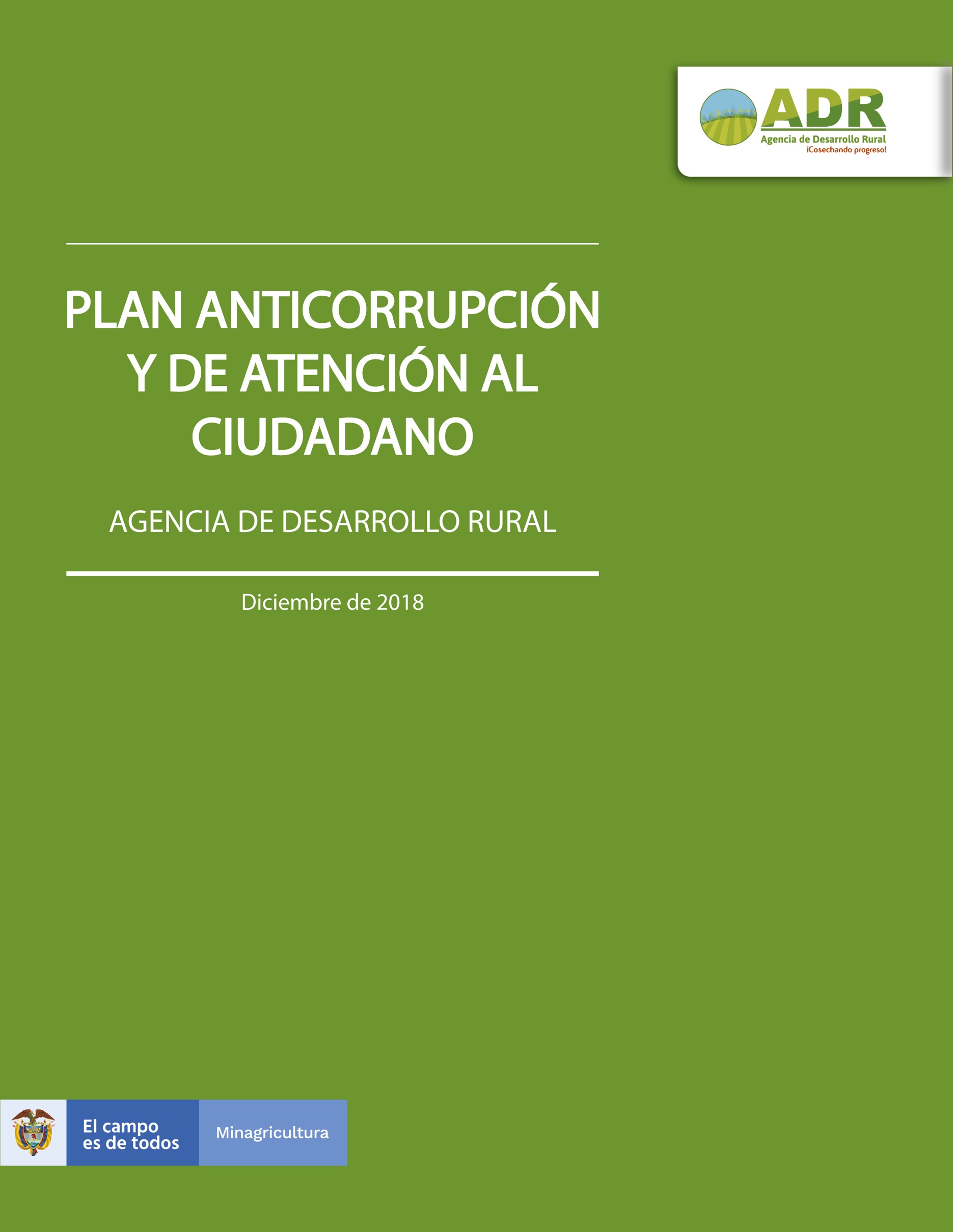 